Информация о реализации мероприятий по благоустройству общественных территорий и дворовых территорий с соблюдением физической, пространственной и информационной доступности для маломобильных групп населенияБлагодарненский городской округ Ставропольского края успешно участвует в реализации Программы «Формирование современной городской среды». Благодаря этой программе, городская инфраструктура получает дальнейшее развитие, мы видим, сколько нужных объектов в нем благоустроено, отремонтировано, реконструировано. Так в 2019 благоустроены 2 общественные территории –  Аллея по ул. Советская и Парк «Победы».На благоустроенных территориях установлены уличные антивандальные тренажёры, спортивная площадка, игровые комплексы для детей разного уровня возрастов, обустроены зоны отдыха, в парке установлен фонтан, установлены топиарии, уличное освещение, тротуары и т. д. Обновленный Парк «Победы» уже стал излюбленным местом отдыха жителей округа и пользуется большой популярностью. Кроме того, в 2019 году выполнены работы по благоустройству 4 дворовых территории – ул. Толстого, 84а;пл. Строителей, 3, 4, 4а, 6, 7;пл. Строителей, 13, 15, 16, 17;пл. Строителей, 18, 19, 22, 23.Дворовые территории многоквартирных домов давно требовали ремонта. Сейчас жители получили новые проезды ко дворам, парковки для автомобилей, тротуары, скамьи, уличные тренажеры и детские игровые площадки. Согласно требований приоритетного федерального проекта «Формирование комфортной городской среды» в ходе проведения работ по благоустройству обеспечивается доступность к объектам инвалидов и других маломобильных групп населения. Так во дворах и общественных территориях имеются небольшие пандусы для инвалидов-колясочников, чтобы они могли передвигаться по тротуарам, на парковках установлены дорожные знаки, обозначающие парковку транспорта для инвалидов.Администрация Благодарненского городского округа Ставропольского края и впредь, в ходе реализации проектов по благоустройству, будет контролировать обеспечение физической, пространственной и информационной доступности сооружений, общественных и дворовых территорий для маломобильных групп жителей и гостей Благодарненского городского округа Ставропольского края.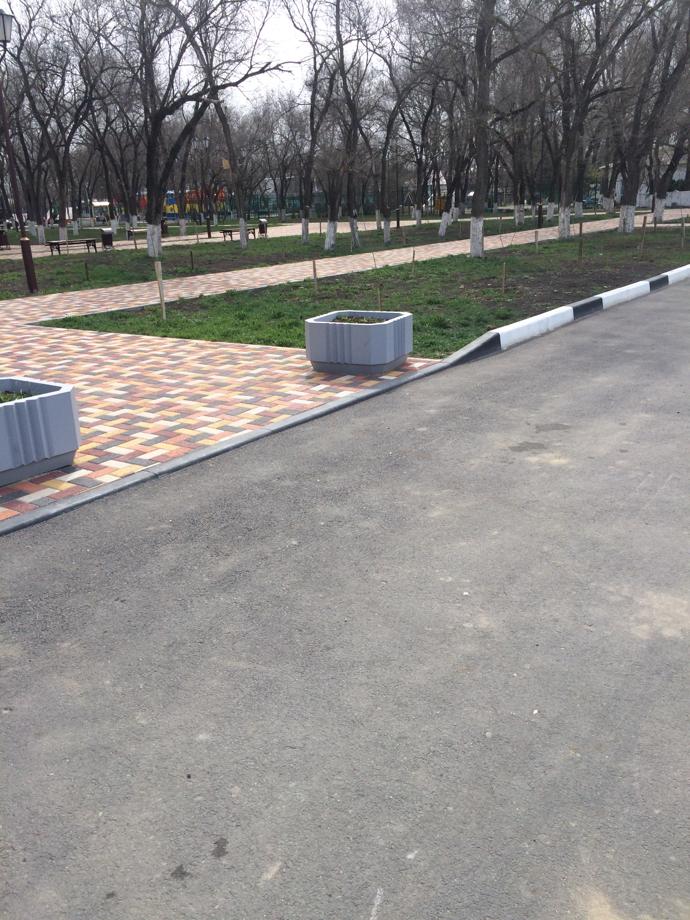 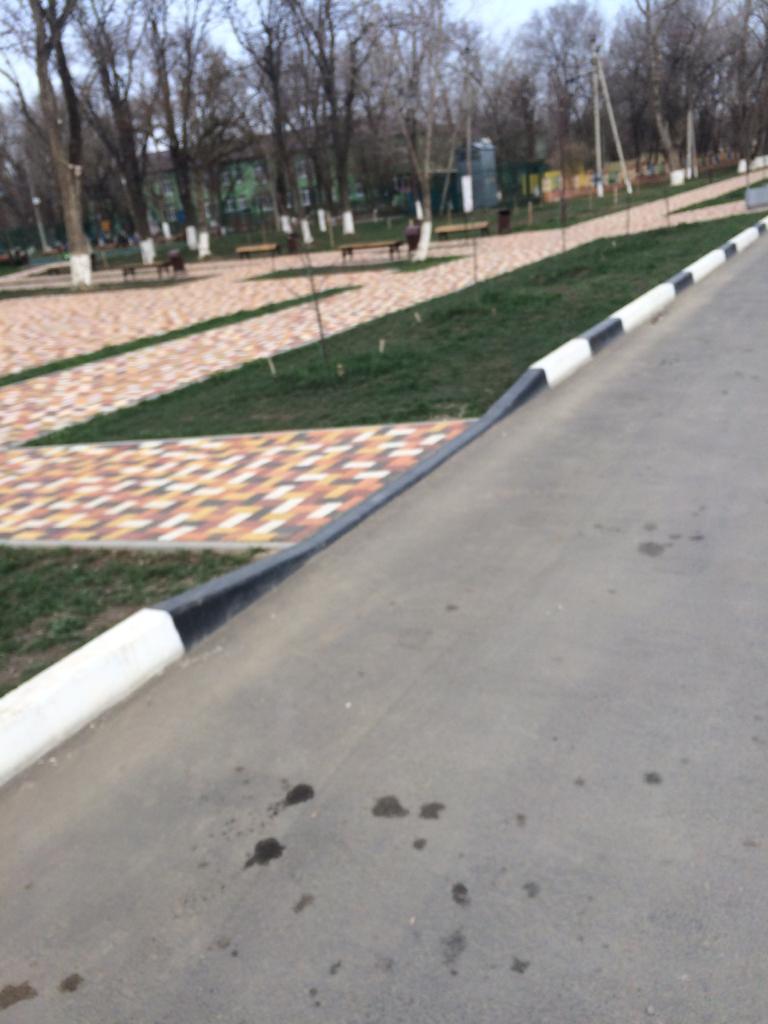 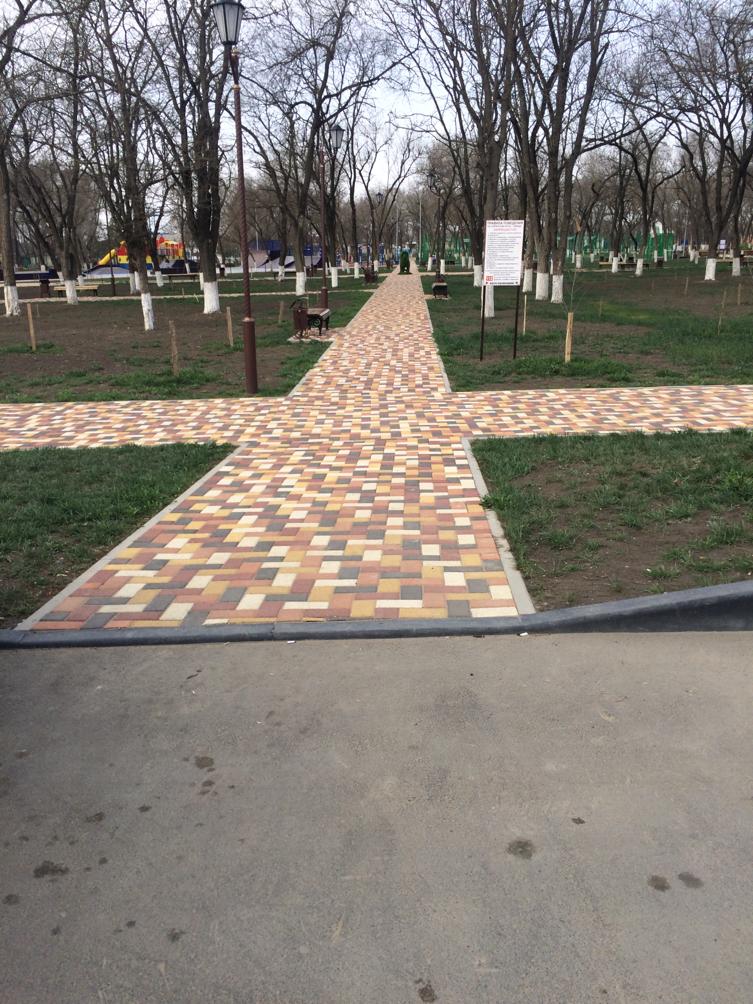 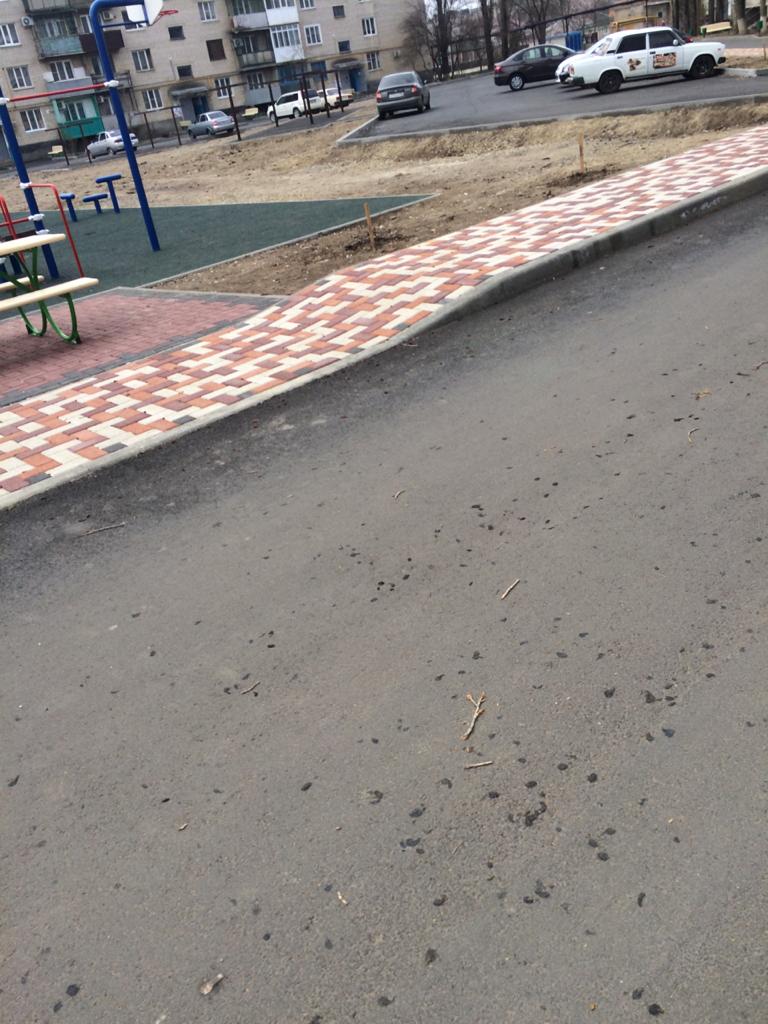 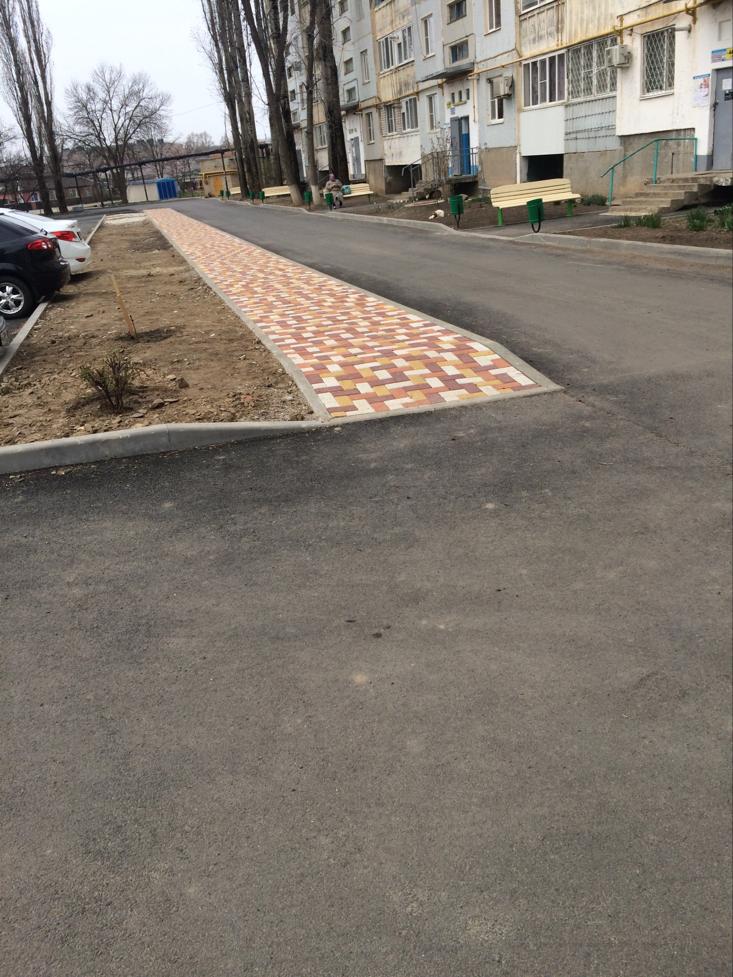 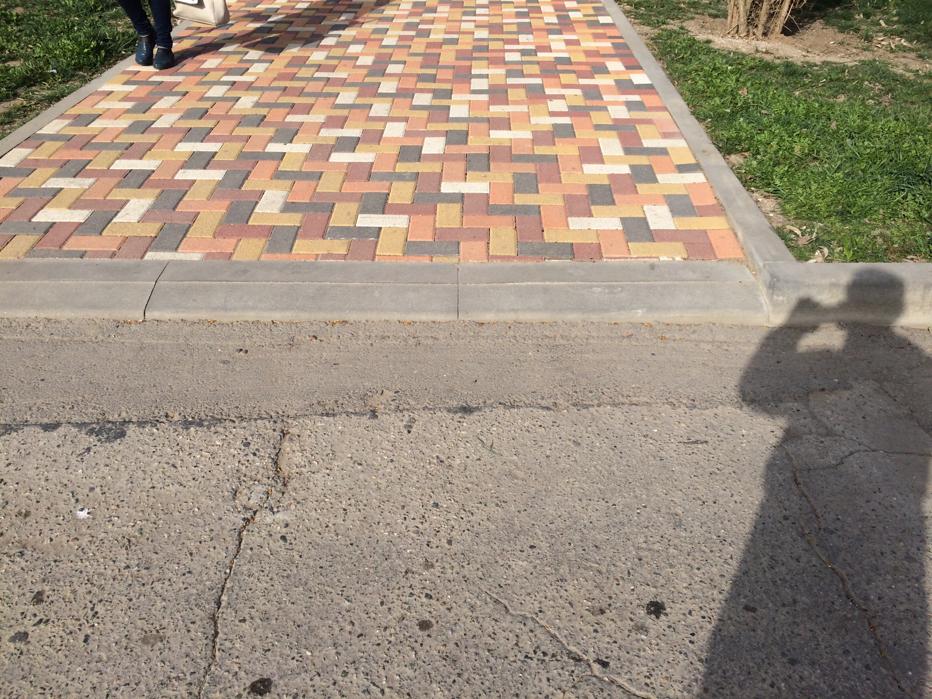 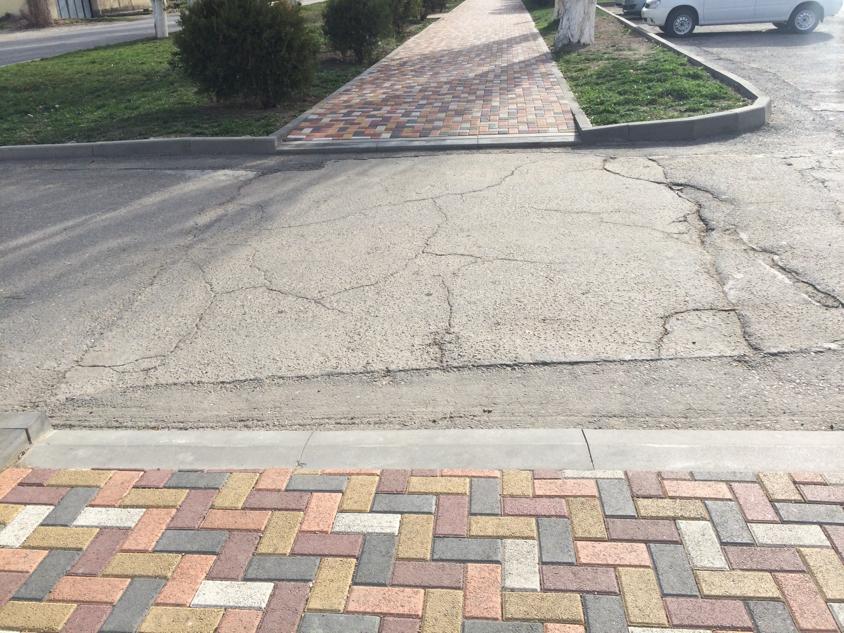 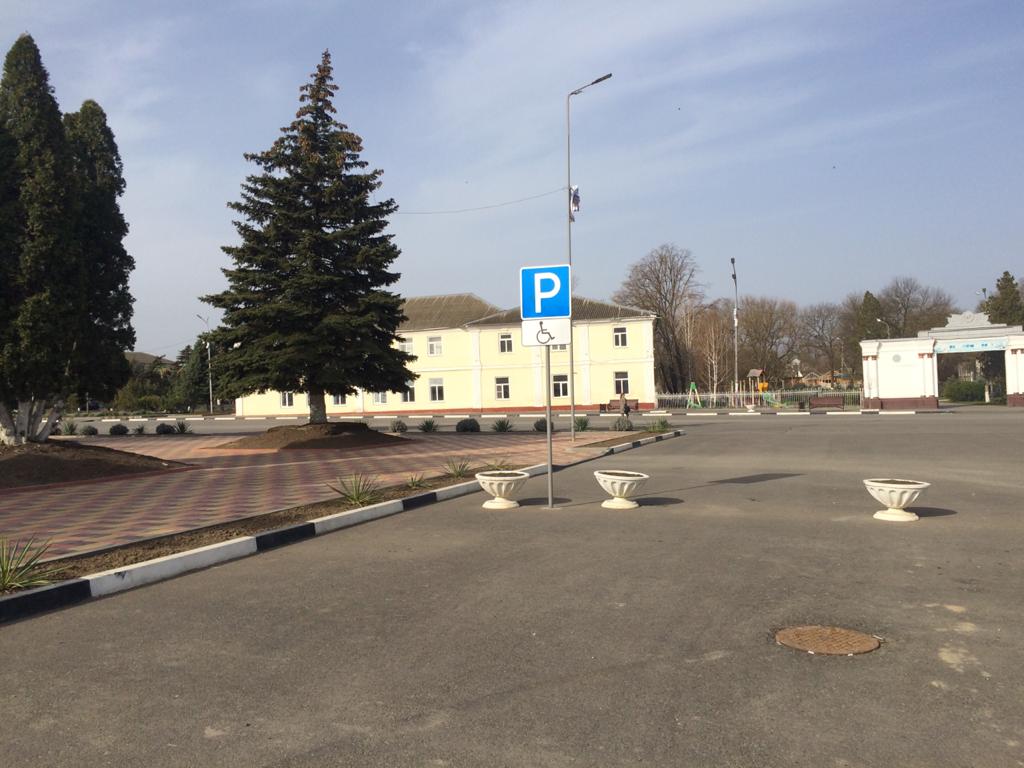 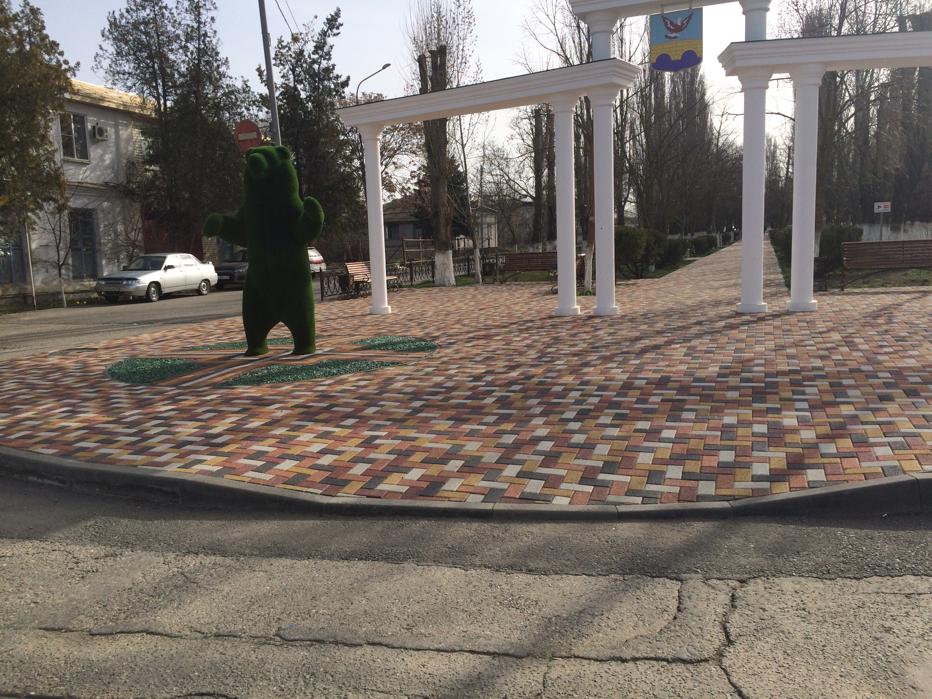 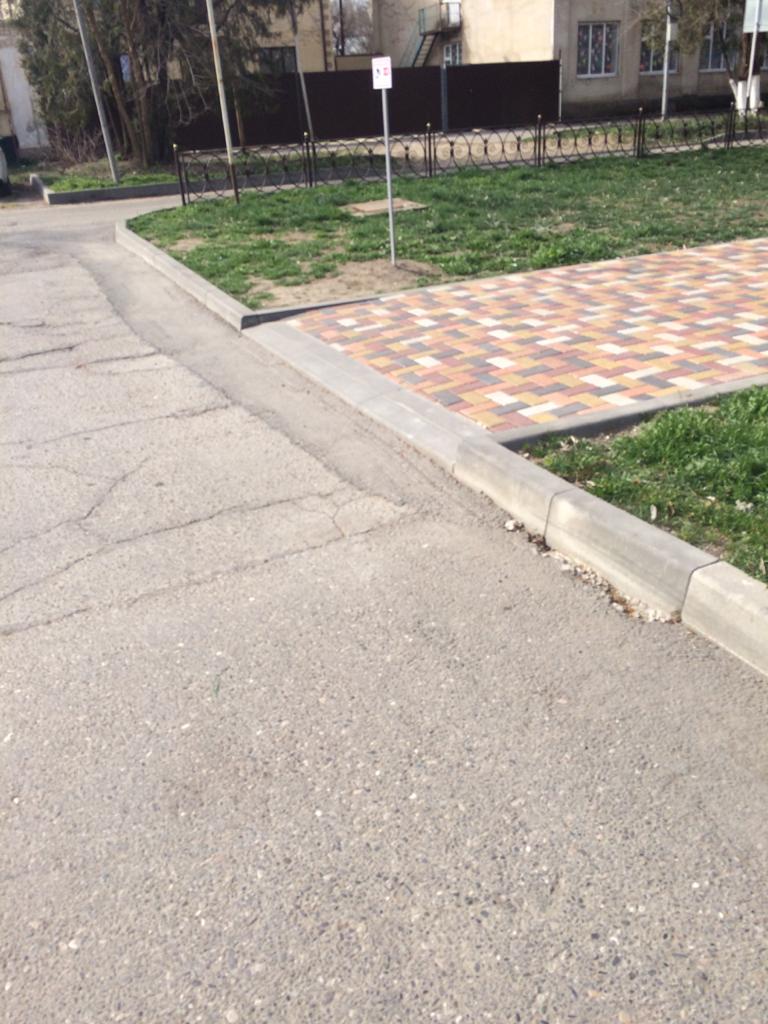 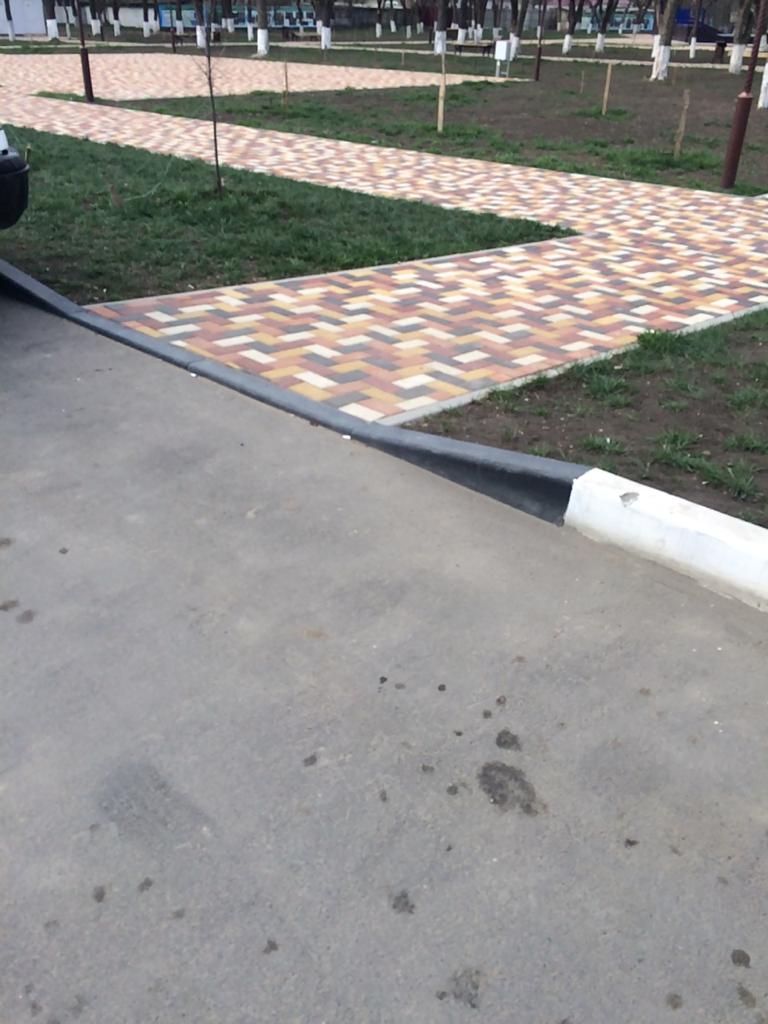 